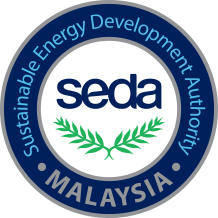 Tawaran adalah dipelawa kepada pembekal yang berpengalaman, berkelayakan dan berdaftar dengan Kementerian Kewangan Malaysia di bawah kod bidang 221601 hingga 221615 bagi membekalkan perkhidmatan berikut:Dokumen Sebut Harga serta dokumen-dokumen berkaitan boleh dimuat turun di dalam laman sesawang SEDA Malaysia (www.seda.gov.my) ataupun (www.kettha.gov.my). Semua kos berkaitan Cadangan Tawaran Sebut Harga ini adalah menjadi tanggungjawab pembekal. Pembekal hendaklah menyertakan satu salinan dokumen sepertimana yang dinyatakan di dalam senarai semak yang terdapat dalam Dokumen Sebut Harga.Cadangan Tawaran hendaklah dimasukkan ke dalam sampul surat yang bermeterai dan bertanda dengan Tajuk dan No. Sebut Harga di sebelah kiri atas sampul surat dan hendaklah dimasukkan ke dalam Peti Sebut Harga atau dihantar ke alamat seperti berikut:		Jawatankuasa Pembuka Sebut Harga		Sustainable Energy Development Authority (SEDA) Malaysia,		Aras 9, Galeria PjH, Jalan P4W, Persiaran Perdana, 62100 Presint 4, Putrajaya.		Tel: 03-8870 5800 | Faks: 03-8870 5900			(U.P : En. Mohd Azmi Hamdan)SEDA Malaysia tidak terikat untuk menerima Cadangan Tawaran terendah atau mana-mana cadangan tawaran. SEDA Malaysia berhak untuk menerima, menolak atau membatalkan keseluruhan atau sebahagian daripada Cadangan Tawaran. Cadangan Tawaran yang dikemukakan selepas tarikh dan masa tutup tidak akan dipertimbangkan. NO. SEBUT HARGATAJUKTEMPOH PEMBUKAAN SEBUT HARGATARIKH TUTUPSEDA(SH)-01/2018 PEROLEHAN HIJAU: TAWARAN SEBUT HARGA BAGI MENULIS, MEREKABENTUK, MENTERJEMAH, MENCETAK DAN MEMBEKAL LAPORAN TAHUNAN 2017 BAGI SEDA MALAYSIA 5 FEBRUARI 201823 FEBRUARI 2018, JUMAAT(12.00 tengahari)